Dictée muette – « ON »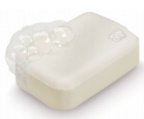 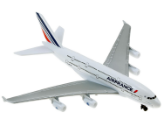 11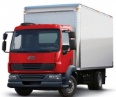 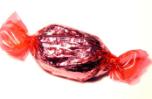 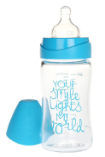 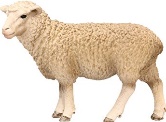 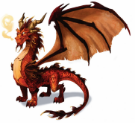 